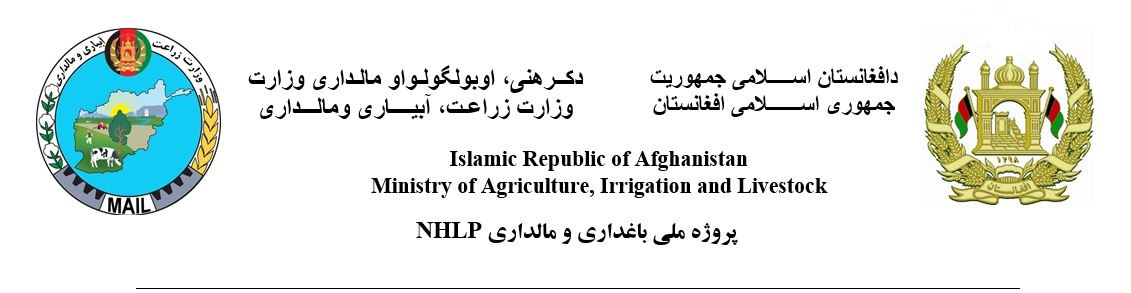 فورم سروی واحد تولید کشمش سرخاسم درخواست کننده:_____________________   ولایت:_______________   ولسوالی: ________________   قریه: ___________آیا درخواست کننده دارای 1 جریب باغ میباشد ؟  بلی -------   نخیر --------آیا زمین مالکیت خود شخص میباشد؟ بلی -------   نخیر -------- (درصورتیکه زمین مکلیت شخص نباشد واجد شرایط نیست)آیا بالای زمین کدام دعوا وجود دارد؟ بلی -------   نخیر --------آیا درخواست کننده متعهد به انجام کار نصب این واحد تولید  کمشش  در مدت کمتر از 2 ماه میباشد ؟ بلی -------   نخیر --------نوت:  این واحد تولید کشمش اکثرا در جاهاییکه تولید آنګور زیاد باشد باید اولیت داده شودنتیجه کلی سروی: آیا ساحه سروی شده تمام معیارات وزارت محترم زراعت را تکمیل نموده و واجد شرایط برای اعمار پروژه متذکره میباشد؟ بلی ------- نخیر --------- کارمند ترویج NHLPمدیر خدمات زراعتی ولسوالیولسوال صاحبمسول و هماهنگ کننده ولایتی NHLPریس محترم زراعت، آبیاری و مالداریمحل امضا.محل امضا.محل امضا.محل امضا.محل امضا.